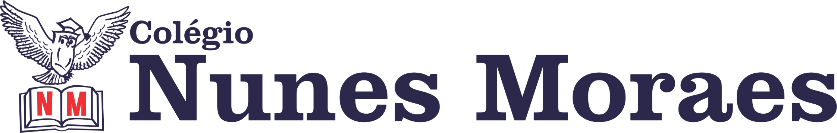 “QUE PREVALEÇA EM NOSSA VIDA, A PAZ DE DEUS, O AMOR E A GRATIDÃO, TUDO QUE TRÁS LEVEZA PROS DIAS E PRA ALMA.”FELIZ QUARTA-FEIRA!1ª aula: 7:20h às 8:15h – PORTUGUÊS – PROFESSORA: MONNALYSA1º passo: discutir questões página 58 no whatsapp. – 05 minutos2º passo: vídeo com as páginas 58 e 59. – 15 minutoshttps://youtu.be/_bNaF5t8-XU3º passo: atividade página 59 e envio para Margarete. – 15 minutos4º passo: Discussão página 59 pelo whatsapp. – 15 minutosDurante a resolução dessas questões o professora Monnalysa vai tirar dúvidas no WhatsApp (9.9183-9273)Faça foto das atividades que você realizou e envie para coordenação Margarete (9.9198-6443)Essa atividade será pontuada para nota.2ª aula: 8:15h às 9:10h – HISTÓRIA – PROFESSORA:  ANDREÂNGELA COSTA1º passo: Enviem as fotos da atividade pós-aula para o número privado da profª Andreângela. 2º passo: Correção das questões indicadas no 1º passo. Será disponibilizada no grupo do WhatsApp da turma.3º passo: Assistir a vídeo aula. Acesse o link a seguir.https://drive.google.com/file/d/1BNPsHIyUhEdCpXzFIUagz5LiCOqMf43t/view?usp=sharingNessa aula serão trabalhadas as questões do livro SUP. 4 com as respectivas resoluções. Páginas 56 a 58 (q. 1,2,3,6,8,9 e 10) Realizar a transcrição para o seu material suplementar.4º passo: Faça foto das atividades que você realizou e envie para coordenação.
5º passo: Correção das questões indicadas no 4º passo. Será disponibilizada no grupo do WhatsApp da turma.Durante a resolução dessas questões a professora Andreângela vai tirar dúvidas no WhatsApp (9.9274-3469)Faça foto das atividades que você realizou e envie para coordenação Margarete (9.9198-6443)Essa atividade será pontuada para nota.

Intervalo: 9:10h às 9:30h3ª aula: 9:30h às 10:25 h – PORTUGUÊS – PROFESSORA: MONNALYSA  1º passo: Explicação de Grau do adjetivo (DG). – 10 minutos.https://youtu.be/xsdfAZV-Ug42º passo: Resolução página 122 (4 e 5), 124 e 125 (8, 9 e 10); envio para Margarete. – 30 minutos3º passo: Correção pelo grupo. – 10 minutos.Casa: versão final da paródia. Durante a resolução dessas questões a professora Monnalysa vai tirar dúvidas no WhatsApp (9.9183-9273)Faça foto das atividades que você realizou e envie para coordenação Margarete (9.9198-6443)Essa atividade será pontuada para nota.4ª aula: 10:25h às 11:20h –INGLÊS- PROFESSOR- CARLOS ANJO1º passo: Assistir a videoaula sobre o capítulo 16, *water*;Link do vídeo: https://sastv.portalsas.com.br/#/channels/1/videos/11964 *assistir a partir de 08min até o final*
2º passo: Resolver as questões das páginas *146 e 147 (qts. 1 a 4)*3º passo: Acompanhar instruções do professor, correção e tirar dúvidas;4º passo: Enviar a foto da atividade de classe corrigida para a coordenação:	      Páginas *146 e 147 (qts. 1 a 4)*Durante a resolução dessas questões a professor Carlos vai tirar dúvidas no WhatsApp (9.9274-5798)Faça foto das atividades que você realizou e envie para coordenação Margarete (9.9198-6443)Essa atividade será pontuada para nota.PARABÉNS POR SUA DEDICAÇÃO!